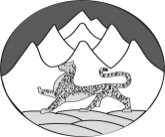 РЕСПУБЛИКА СЕВЕРНАЯ ОСЕТИЯ-АЛАНИЯАДМИНИСТРАЦИЯ ИРАНСКОГО СЕЛЬСКОГО ПОСЕЛЕНИЯМУНИЦИПАЛЬНОГО ОБРАЗОВАНИЯКИРОВСКИЙ РАЙОНПОСТАНОВЛЕНИЕот 19.05. 2021 г. № 5с. ИранОб утверждении перечня проектов инициативного бюджетирования, направленных на развитие общественной инфраструктурына территории Иранского сельского поселения,выдвигаемых для участия в конкурсном отбореРеспублики Северная Осетия-АланияВ соответствии с Федеральным законом от 6 октября 2003 г. №131-ФЗ «Об общих принципах организации местного самоуправления в Российской Федерации», в целях содействия развитию местного самоуправления и механизмов инициативного бюджетирования на территории муниципального образования Иранского сельского поселения, постановляю:1. Утвердить перечень проектов инициативного бюджетирования, направленных на развитие общественной инфраструктуры на территории Иранского сельского поселения, выдвигаемых для участия в конкурсном отборе Республики Северная Осетия – Алания по следующим мероприятиям:2. Обнародовать настоящее постановление путем размещения на официальном сайте Кировского района Кировского района в разделе «Сельские поселения» (Иранское сельское поселение).3. Контроль за исполнением данного постановления оставляю за собой.4.  Настоящее постановление вступает в силу со дня подписания.Глава администрацииИранского сельского поселения                                                        В.А.Плиев№Наименование мероприятияСумма (рублей)1.Озеленение территорий:1.11.21.32.Устройство объектов сбора (в том числе раздельного) твердых коммунальных отходов2.12.22.33.Установка малых архитектурных форм (водных устройств, уличной мебели, элементов монументально-декоративного оформления):3.13.23.34.Ремонт фасадов зданий, находящихся в собственности муниципального образования в Республике Северная Осетия-Алания:4.14.24.35.Установка ограждений, информационных таблиц:5.15.25.36.Создание и благоустройство устройство детских игровых площадок:6.16.26.37.Создание и благоустройство физкультурно-оздоровительных площадок:7.17.27.38.Установка объектов или элементов функционального, архитектурного и информационного освещения на территориях общественного пространства:8.18.28.39.Установка осветительного оборудования на территориях общественного пространства:9.19.29.310.Устройство объектов водоснабжения, водоотведения:10.110.210.311.Устройство объектов уличного освещения:11.111.211.312.Создание и благоустройство мест массового отдыха населения (парки, скверы, зоны отдыха):12.112.212.313.Сохранение и восстановление природных ландшафтов, историко-культурных памятников:13.113.213.314.Поддержка национальных культурных традиций, народных промыслов и ремесел:14.114.214.3